今週のナゾチャレ#39　答え	◎ こたえ　山町筋（やまちょうすじ）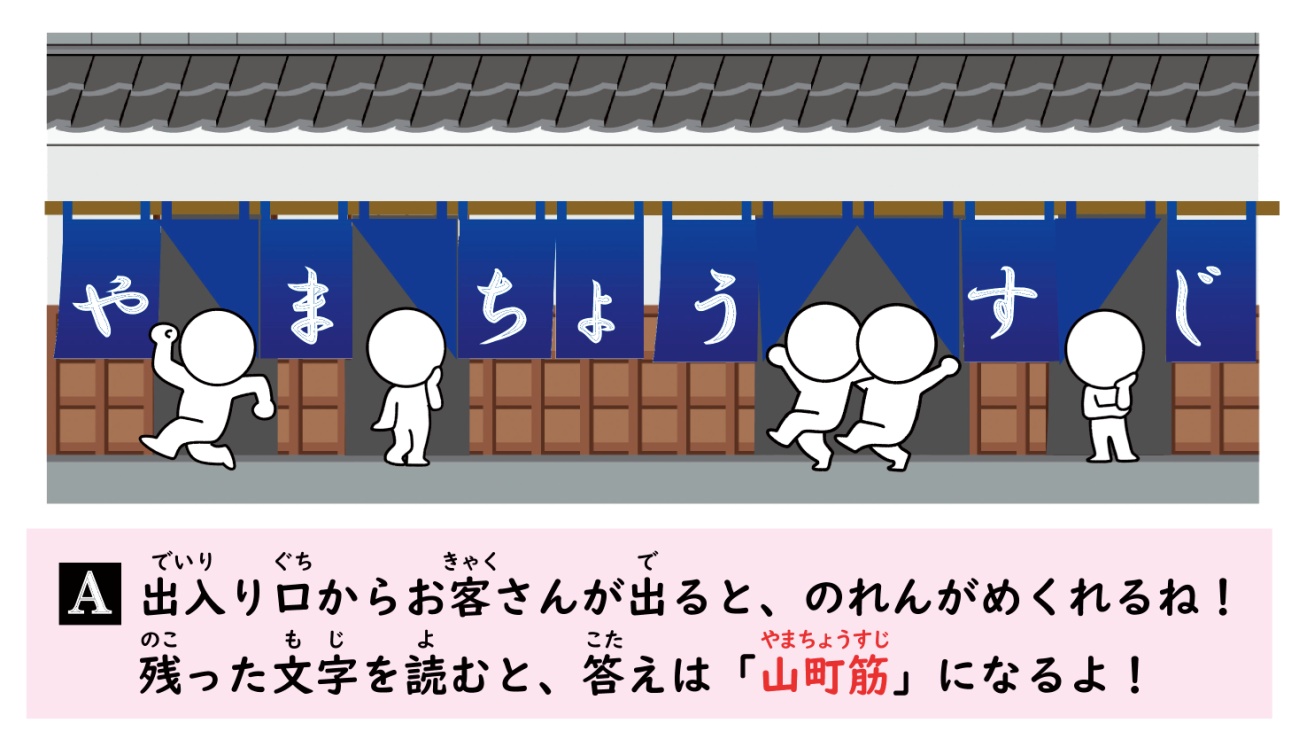 ◎ 問いはこちら